Braille leren - Training en zelfstudie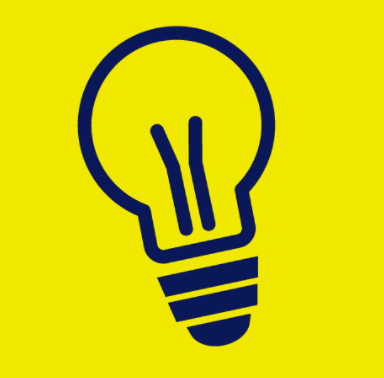 Behalve op een Visio locatie kun je ook thuis braille leren. Alle boeken worden ondersteund met een Word-document en een begeleidend schrijven. Hierin wordt uitgelegd wat je leest in het brailleboek en hoe je moet oefenen. Braille Zelfstudie kun je bestellen via de webshop van Visio.Braille leren, doen of niet?Overweeg je braille te leren maar ben je er nog niet uit? Lees dan deze artikels:Braille leren, doen of niet?  Braille, dit kun je er allemaal meeVideo’s over het brailleschriftWil je eerst meer weten over het braille alfabet? Bekijk dan drie korte video’s. Wat is braille 1 – Het braille alfabet (video)Wat is braille 2 – Hoofdletters en cijfers (video)Wat is braille 3 – Computerbraille (video)Braille leesregelsGa naar de overzichtspagina Braille leesregel lerenHeb je nog vragen?Mail naar kennisportaal@visio.org, of bel 088 585 56 66.Meer artikelen, video’s en podcasts vind je op kennisportaal.visio.orgKoninklijke Visio expertisecentrum voor slechtziende en blinde mensenwww.visio.org 